２０１９年11月5日～11月30日参加者：米澤光祐、長野祐樹「脳に棲む魔物」の病名は、抗ＮＭＤＡ受容体自己免疫性脳炎。「土を購う」（河崎秋子著、集英社）を読んだ。北海道を舞台にした短編集である。廃れていく産業とそこに関わる人々の姿を映し出す。道東での幼いころの正義の行動を悔いて生きる男の話「頸、冷える」が心に残る。「人口減少社会のデザイン」（広井良典著、東洋経済）を読んだ。戦後、ムラそしてマチを捨てる政策を推進し、都市部に人口が集中した。現在我々が直面している地方の人口減少問題は、この政策の負の遺産である。地方のその対策としては、高齢化を逆手にとって「コミュニティ空間」を重視した歩行者中心の町を実現してゆくことである。現在は情報化の時代である。そのような社会は「分散型」の社会システムに親和的である。医療に関して。「多資源投入型医療」は必ずしも費用対効果が高いとは言えない（例：米国）。これからは「複雑系としての病」という視点が重要である。生涯医療費の約半分は70歳以降にかかる。「人生前半の医療」は精神的ないし社会的なものが中心である。つきつめれば、病気の根本原因というものは身体内部ではなく社会や環境の中にある（社会疫学の研究から）。これからは持続可能な医療を目指さなければならない。「持続可能性」という価値（経済と倫理の融合）という理念は、わが国にも明確な理念として存在する。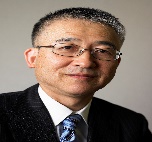 Dr.WARIの総合診療Skill-Up講座症例病名/内容開催日レクチャー1Opening Statement11月5日レクチャー2Semantic Qualifier11月5日レクチャー3ＶＩＮＤＩＣＡＴＥ－Ｐ11月5日レクチャー４オッカムの剃刀、ヒッカムの格言、サットンの法則11月5日症例１伝染性単核球症11月5日症例2頭内爆発音症候群11月5日症例3横断性脊髄炎11月5日症例4細菌性心内膜炎11月5日症例5乳がん骨転移11月5日症例６前立腺がん骨転移11月5日症例7片頭痛による胸痛11月6日症例8扁桃周囲膿瘍11月6日症例9腸腰筋膿瘍11月6日症例10プロポフォールによる緑色尿11月6日症例11COPD＋小細胞がん11月6日症例12感染性大動脈瘤11月6日症例１3前庭性片頭痛11月7日症例14BPPV11月7日症例15SAS11月7日症例16急性閉塞化膿性胆管炎11月7日症例17好酸球性食道炎11月7日症例18多系統萎縮症11月7日症例19前庭神経炎11月8日症例20Eagle syndrome11月8日症例2１特発性細菌性腹膜炎11月8日症例2２閉鎖孔ヘルニア11月8日症例2３虫垂炎11月8日症例2４尿膜管遺残膿瘍11月8日症例25尿管結石嵌頓11月12日症例2６尿路感染症性敗血症11月12日症例27悪性リンパ腫11月12日症例28憩室炎11月12日症例29Toxic shock like syndrome11月12日症例30肺炎球菌性感染性大動脈瘤11月12日症例3１突発性難聴11月13日症例3２可逆性脳血管攣縮症候群11月13日症例33Brown-Sequard症候群11月13日症例34成人麻疹11月13日症例35クローン病11月13日症例36特発性慢性睾丸痛11月13日症例37首下がり症候群11月14日症例38フォーダイス斑11月14日症例39慢性ジアルジア症11月14日症例40結核性収縮性心膜炎11月14日症例41Pisa症候群11月14日症例42脳梗塞による中枢性過換気11月14日症例43地図状舌11月15日症例44ビタミンB12欠乏性萎縮性舌炎11月15日症例45後頭葉可逆性脳症症候群11月15日症例46低酸素脳症後パーキンソン症候群11月15日症例47成人ヒトパルボウイルスB１９感染症11月15日症例48肘頭滑液包炎11月15日症例49Sternails syndrome11月19日症例50月経随伴性気胸11月19日症例51運動誘発性横紋筋融解症11月19日症例52回帰性リウマチ11月19日症例53細菌性心内膜炎11月19日症例54多発性骨髄腫に伴うアミロイドーシス11月19日症例55GERDによる咳嗽11月20日症例56運動誘発性気管支攣縮11月20日症例57Cushing症候群11月20日症例58ネコひっかき病11月20日症例59Wernicke-Korsakoff症候群11月20日症例60若年性側頭動脈炎11月20日症例61急性心膜炎11月21日症例62マイコプラズマ肺炎11月21日症例63クラミジア感染症による反応性関節炎11月21日症例64ガス壊疽11月21日症例65S状結腸膀胱瘻11月21日症例66肺塞栓症11月21日症例67たこつぼ型心筋症11月22日症例68肋椎関節機能障害11月22日症例69腰部脊柱管狭窄症11月22日症例70腎後性高窒素血症11月22日症例71距骨後部滑膜包炎11月22日症例72肥厚性硬膜炎　11月22日症例73手掌口症候群11月26日症例74クモ膜下出血11月26日症例75薬剤性胃潰瘍による出血性ショック11月26日症例76緊張性気胸11月26日症例77腎血管性高血圧（fibromuscular dysplasia）11月26日症例78結節性紅斑11月26日症例79感染性心内膜炎11月27日症例80急性心膜炎11月27日症例81成人T細胞白血病11月27日症例82HCV関連腎炎（クリオグロブリン血症）11月27日症例83PMR11月27日症例84バセドウ病11月27日症例85アスピリン喘息11月28日症例86肺結核11月28日症例87原発性リンパ浮腫11月28日症例88多発性骨髄腫11月28日症例89急性大動脈解離11月28日症例90皮膚筋炎11月28日症例91ピロリ菌感染症11月29日症例92キャンピロバクター感染症11月29日症例93結核性胸膜炎11月29日症例94ACTH単独欠損症11月29日症例95肢端紅痛症11月29日症例96アミロイドーシス（多発性骨髄腫）11月29日